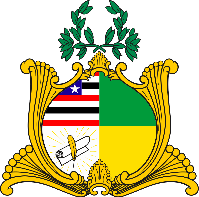  ESTADO DO MARANHÃOASSEMBLEIA LEGISLATIVAGABINETE DO DEPUTADO ESTADUAL DR. YGLÉSIOREQUERIMENTO N° _________ /2024Senhora Presidente,Na forma do que dispõe o Regimento Interno desta Assembleia, requeiro a V. Exa.  que, após ouvido o Plenário, seja determinado o envio de ofício ao Instituto de Promoção e Defesa do Consumidor – PROCON-MA, na pessoa da Presidente, Karen Beatriz Taveira Barros Duarte, para apresentar os dados relativos à aplicação da Lei Estadual nº 12.099/2023, que regulamenta a divulgação dos jogos online, levando em consideração os seguintes critérios:Informar a ocorrência ou não de denúncias de práticas objeto da lei;Ocorrendo, quantificar;Procedimentos adotados;Eventuais aplicações de penas na modalidade sanção administrativa.Assembleia Legislativa do Estado do Maranhão, em 07 de março de 2024.DR. YGLÉSIODEPUTADO ESTADUAL